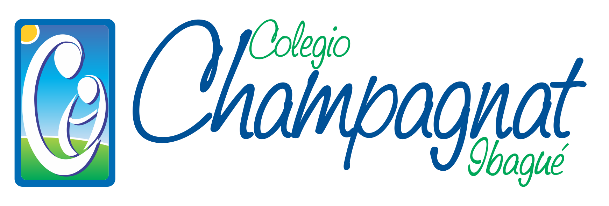 LISTADO ESTUDIANTES 2021COORDINACIÓN DE CONVIVENCIAGrado: _1C REMOTO…………………………………………………………………………………………………………………………………………………………………………..No.NOMBRE DEL ESTUDIANTE1BERNAL TOLEDO GABRIELA2CARVAJAL NEUSA MATIAS3ESCOBAR RAMIREZ AINHOA4FLYNN CODY MATTHEW5GIRALDO SABOGAL JACOBO6GONZALEZ PACHECO JERONIMO7HERNANDEZ PALMA MARIA FRANCISCA8LOPEZ PERTUZ LUCIANA ANDREA9OSPINA GÓMEZ JHON ESTEBAN10RAMIREZ FIGUEROA ANA SOFIA11ROMERO GARCIA JUAN ESTEBAN12SILVA LOPEZ JOSE MANUEL13TOVAR PRADA MIA